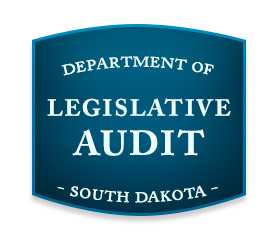 50th ANNUAL DLA GOVERNMENT AUDIT WORKSHOPVirtual Training	May 13-15, 2024Tentative AgendaMonday, May 13, 2024 8:00 AM – 11:30 AM	Statements on Auditing Standards 143-149Melisa F. Galasso is the founder and CEO of Galasso Learning Solutions LLC. A CPA with nearly 20 years of experience in the accounting profession, Melisa designs and facilitates courses in advanced technical accounting and auditing topics, including not-for-profit and governmental accounting. She also supports essential professional development, audit level training, and train the trainer efforts. Melisa is a Certified Speaking Professional (CSP), a Certified Professional in Talent Development (CPTD), and has earned the Association for Talent Development Master TrainerTM designation. Her passion for instructional design and adult learning techniques is one of the differentiators that set her apart from other CPE providers. Within the industry, Melisa serves on the FASB’s Not-for-Profit Advisory Committee (NAC) and AICPA Council. She previously served on the AICPA’s Technical Issues Committee (TIC), the VSCPA’s Board of Directors and is a past-Chair of the NCACPA’s A&A committee. Melisa also authors the Money Matters for Nonprofits and serves as a SME for the Center for Plain English Accounting.1:00 – 5:00 PM	Ethics Training and Audit Related Training for an intermediate to advanced audience  John J. Hall, the founder, and president of Hall Consulting understands the challenges auditors, CPAs, executives, and financial managers face. In addition to being a licensed Certified Public Accountant (Pennsylvania), he is a speaker, consultant, results expert, and author. He is also a member of the National Speakers Association, the Institute of Internal Auditors, and the American Institute of CPAs. John has worked in senior leadership positions in large corporations and international public accounting and consulting firms. Further, he has presented at more than 3,000 live and virtual events over his 40-year-long career. And he still loves the work. His passion and desire to help professionals like you prompted him to start Hall Consulting—as an independent, client-focused solution to the real-world challenges you face. John is a recognized expert in all things controls, compliance, Fraud Risk Management, audit, staff development, training, and business and personal results. Tuesday, May 14, 20248:00 AM – 11:30 AM	Single Audit WorkshopMelisa F. Galasso is the founder and CEO of Galasso Learning Solutions LLC. A CPA with nearly 20 years of experience in the accounting profession, Melisa designs and facilitates courses in advanced technical accounting and auditing topics, including not-for-profit and governmental accounting. She also supports essential professional development, audit level training, and train the trainer efforts. Melisa is a Certified Speaking Professional (CSP), a Certified Professional in Talent Development (CPTD), and has earned the Association for Talent Development Master TrainerTM designation. Her passion for instructional design and adult learning techniques is one of the differentiators that set her apart from other CPE providers. Within the industry, Melisa serves on the FASB’s Not-for-Profit Advisory Committee (NAC) and AICPA Council. She previously served on the AICPA’s Technical Issues Committee (TIC), the VSCPA’s Board of Directors and is a past-Chair of the NCACPA’s A&A committee. Melisa also authors the Money Matters for Nonprofits and serves as a SME for the Center for Plain English Accounting.1:00 – 5:00 PM	Accounting Standards Update (GASB 96 forward):  Scott Reeser is a senior project manager with the Governmental Accounting Standards Board (GASB) in Norwalk, Connecticut. He is currently working on GASB projects related to the reexamination of the financial reporting model and infrastructure assets. Previously, he has worked on several projects, including those leading to statements on accounting and financial reporting for postemployment benefits, public-private partnerships, fiduciary activities, and transactions reported as deferred outflows of resources and deferred inflows of resources. Before joining the staff of the GASB in 2010, Mr. Reeser spent ten years working for the Office of the Comptroller in the State of Illinois. During that time, Mr. Reeser was responsible for the coordination and preparation of the state’s annual comprehensive financial report and the development of statewide accounting policies. His previous experience also includes over five years with a public accounting firm performing financial and compliance audits of not-for-profit entities and governmental agencies. Mr. Reeser is a graduate of the University of Illinois at Urbana-Champaign and is a member of the American Institute of Certified Public Accountants and the Illinois CPA Society.Wednesday, May 15, 20248:00 – 10:00 AM	Department of Education will provide relevant information related to South Dakota School Districts.10:00 – 11:00 AM	Department of Revenue will provide information related to TIFs and other relevant information for local governments.11:00 AM – 12:00 PM	Department of Legislative Audit will provide an update from the 2024 Legislative Session and provide observations from audit report reviews.